KLASA:       406-03/23-01/19                                                                                                                                             URBROJ:     2181-1-277-23-1                                               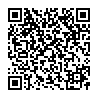 OŠ SPINUTTeslina 1221000 Split OIB:36353355850Split 16. svibnja 2023ODLUKA O ODABIRU PONUDE PONUDITELJAza specifičnu kuhinjsku opremu  - Evidencijski broj nabave  10-2023.Na temelju zaključka stručnog povjerenstva za odabir ponude za nabavu specifične kuhinjske opreme odabran je ponuditelj  VOX – Branko d.o.o. , Pujanke 45, 21000 Split; OIB 39823007255 IZNOS PONUDE:                                      cijena bez PDV-a 25.440,00 EURavnateljica:Sanja Čagalj